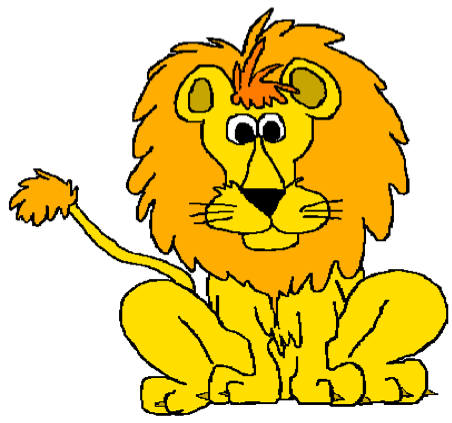 Lisbon Elementary SCHOOLSchool Improvement Plan At A Glance2017 – 2018                   The PRIDE of Lisbon! Lisbon Elementary School: Vision and MissionSchool Targets and StrategiesThe mission of the Lisbon Elementary School Community is to create confident, capable, life-long learners and responsible citizens. Students will be actively engaged in a safe, fair and diverse learning environment there they are able to reach their full potential. Literacy Target:  The percentage of students meeting the Howard County Public School System Fountas and Pinnell benchmark level expectations for grades K-2 will increase from 85.8 % to 88.8%.Mathematics Target:  The percentage of students meeting the MAP Math benchmark will increase from to 59.8% to 62.6%. Literacy Strategies:In order to impact language arts performance, staff will engage in data-rich conversations based around Fountas and Pinnell benchmark levels and the Records of Behaviors to Notice and Support to measure student concept attainment that will drive their daily planning and provide differentiated instruction.In order to impact language arts performance, staff will participate in professional learning (provided by the Reading Support Teacher and Reading Specialist) focused on planning and differentiation.Mathematics Strategies:In order to impact mathematics performance, staff will use the MAP Learning Continuum and HCPSS grade level developed formative assessments quarterly to determine the level of each student’s conceptual understanding of mathematical standards. In order to impact mathematics performance, staff will engage in monthly data-rich conversations based around MAP scores and HCPSS assessments designed to measure student concept attainment that will drive their daily planning.In order to impact mathematics performance, staff will incorporate the use of K-W-R strategy to increase problem solving accuracy and comprehension twice a month and will incorporate daily number routines with a special emphasis on application of concept attainment through problem solving and math vocabulary.    HCPSS Strategic Call to ActionLearning and Leading with EquityThe Fierce Urgency of NowLiteracy Target:  The percentage of students meeting the Howard County Public School System Fountas and Pinnell benchmark level expectations for grades K-2 will increase from 85.8 % to 88.8%.Mathematics Target:  The percentage of students meeting the MAP Math benchmark will increase from to 59.8% to 62.6%. Literacy Strategies:In order to impact language arts performance, staff will engage in data-rich conversations based around Fountas and Pinnell benchmark levels and the Records of Behaviors to Notice and Support to measure student concept attainment that will drive their daily planning and provide differentiated instruction.In order to impact language arts performance, staff will participate in professional learning (provided by the Reading Support Teacher and Reading Specialist) focused on planning and differentiation.Mathematics Strategies:In order to impact mathematics performance, staff will use the MAP Learning Continuum and HCPSS grade level developed formative assessments quarterly to determine the level of each student’s conceptual understanding of mathematical standards. In order to impact mathematics performance, staff will engage in monthly data-rich conversations based around MAP scores and HCPSS assessments designed to measure student concept attainment that will drive their daily planning.In order to impact mathematics performance, staff will incorporate the use of K-W-R strategy to increase problem solving accuracy and comprehension twice a month and will incorporate daily number routines with a special emphasis on application of concept attainment through problem solving and math vocabulary.    Vision: Every student and staff member embraces diversity and possesses the skills, knowledge and confidence to positively influence the larger community.Mission: HCPSS ensures academic success and socioemotional well-being for each student in an inclusive and nurturing environment that closes opportunity gaps.Literacy Target:  The percentage of students meeting the Howard County Public School System Fountas and Pinnell benchmark level expectations for grades K-2 will increase from 85.8 % to 88.8%.Mathematics Target:  The percentage of students meeting the MAP Math benchmark will increase from to 59.8% to 62.6%. Literacy Strategies:In order to impact language arts performance, staff will engage in data-rich conversations based around Fountas and Pinnell benchmark levels and the Records of Behaviors to Notice and Support to measure student concept attainment that will drive their daily planning and provide differentiated instruction.In order to impact language arts performance, staff will participate in professional learning (provided by the Reading Support Teacher and Reading Specialist) focused on planning and differentiation.Mathematics Strategies:In order to impact mathematics performance, staff will use the MAP Learning Continuum and HCPSS grade level developed formative assessments quarterly to determine the level of each student’s conceptual understanding of mathematical standards. In order to impact mathematics performance, staff will engage in monthly data-rich conversations based around MAP scores and HCPSS assessments designed to measure student concept attainment that will drive their daily planning.In order to impact mathematics performance, staff will incorporate the use of K-W-R strategy to increase problem solving accuracy and comprehension twice a month and will incorporate daily number routines with a special emphasis on application of concept attainment through problem solving and math vocabulary.    HCPSS Desired OutcomesLiteracy Target:  The percentage of students meeting the Howard County Public School System Fountas and Pinnell benchmark level expectations for grades K-2 will increase from 85.8 % to 88.8%.Mathematics Target:  The percentage of students meeting the MAP Math benchmark will increase from to 59.8% to 62.6%. Literacy Strategies:In order to impact language arts performance, staff will engage in data-rich conversations based around Fountas and Pinnell benchmark levels and the Records of Behaviors to Notice and Support to measure student concept attainment that will drive their daily planning and provide differentiated instruction.In order to impact language arts performance, staff will participate in professional learning (provided by the Reading Support Teacher and Reading Specialist) focused on planning and differentiation.Mathematics Strategies:In order to impact mathematics performance, staff will use the MAP Learning Continuum and HCPSS grade level developed formative assessments quarterly to determine the level of each student’s conceptual understanding of mathematical standards. In order to impact mathematics performance, staff will engage in monthly data-rich conversations based around MAP scores and HCPSS assessments designed to measure student concept attainment that will drive their daily planning.In order to impact mathematics performance, staff will incorporate the use of K-W-R strategy to increase problem solving accuracy and comprehension twice a month and will incorporate daily number routines with a special emphasis on application of concept attainment through problem solving and math vocabulary.    Value- Every HCPSS stakeholder feels happy and rewarded in their roles and takes pride in cultivating the learning community.Achieve- An individual focus supports every person in reaching milestones for success.Connect- Students and staff thrive in a safe, nurturing and inclusive culture that embraces diversity.Empower- Schools, families and the community are mutually invested in student achievement and well-being.Literacy Target:  The percentage of students meeting the Howard County Public School System Fountas and Pinnell benchmark level expectations for grades K-2 will increase from 85.8 % to 88.8%.Mathematics Target:  The percentage of students meeting the MAP Math benchmark will increase from to 59.8% to 62.6%. Literacy Strategies:In order to impact language arts performance, staff will engage in data-rich conversations based around Fountas and Pinnell benchmark levels and the Records of Behaviors to Notice and Support to measure student concept attainment that will drive their daily planning and provide differentiated instruction.In order to impact language arts performance, staff will participate in professional learning (provided by the Reading Support Teacher and Reading Specialist) focused on planning and differentiation.Mathematics Strategies:In order to impact mathematics performance, staff will use the MAP Learning Continuum and HCPSS grade level developed formative assessments quarterly to determine the level of each student’s conceptual understanding of mathematical standards. In order to impact mathematics performance, staff will engage in monthly data-rich conversations based around MAP scores and HCPSS assessments designed to measure student concept attainment that will drive their daily planning.In order to impact mathematics performance, staff will incorporate the use of K-W-R strategy to increase problem solving accuracy and comprehension twice a month and will incorporate daily number routines with a special emphasis on application of concept attainment through problem solving and math vocabulary.    